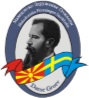 Македонско здружение Даме Груев СтокхолмMakedonska föreningen Dame Gruev StockholmПОКАНА ЗА ГОДИШНО ИЗБОРНО СОБРАНИЕУправниот Одбор на Македонското здружение Даме Груев Стокхолм ве поканува на своето редовно годишно изборно собрание што ќe сe одржи Кога:  	Сабота 19 март 2022 год Време:	 13:00-16:00 чМесто: 	Midsommargården, Telefon plan 3 HägerstenДНЕВЕН РЕД1. Отворање на собранието.2. Избор на работно претседателство: претседател, записничар и два заверувачи на записникот. 3. Дополнување и усвојување на дневниот ред.4. Поднесување на извештај за работната 2021 година5. Економски извештај 6. Извештај на ревизионата комисија.7. Дискусии по поднесените извештаи.8. Разрешување на досегашниот Управен Одбор.9. Избор на нов Управен Одбор (претседател, секретар, благајник и евентуални водачи на секции).10. Избор на ревизиона комисија и нивни заменици.11.Избор на делегати за годишното собрание на Македонскиот  Сојуз12. Одредување на годишната членарина за 2023 година13. Разно 14. Затворање на собранието.ДОБРЕДОЈДОВТЕ!(кафе за сите присутни)